ZAPYTANIE OFERTOWEPrzedmiot zamówienia:Zatwierdził:Burmistrz Gminy i MiastaNowego Miasteczko/-/ Danuta WojtasikNowe Miasteczko, dnia 30  grudnia 2019 r.SPIS TREŚCINazwa oraz adres zamawiającego.Tryb udzielenia zamówienia.Opis przedmiotu zamówienia.Termin wykonania zamówienia.Warunki stawiane wykonawcom ubiegającym się o zamówienie. Opis sposobu dokonywania oceny spełniania warunków.Wykaz oświadczeń i dokumentów, jakie mają dostarczyć wykonawcy w celu potwierdzenia braku podstaw do wykluczenia, spełniania warunków udziału w postępowaniu oraz że oferowane dostawy spełniają wymagania określone przez zamawiającego.Opis kryteriów, którymi zamawiający będzie się kierował przy wyborze oferty.Sposób obliczenia ceny oferty. Informacje dotyczące walut w jakich mogą być prowadzone rozliczenia.Wadium.Okres związania ofertą.Opis sposobu przygotowania oferty.Miejsce i  termin składania ofert.Miejsce i termin otwarcia ofert.Badanie i ocena ofert.Informacje o formalnościach, jakie powinny zostać dopełnione po wyborze oferty w celu zawarcia umowy w sprawie zamówienia publicznego.Sposób porozumiewania się zamawiającego z wykonawcami oraz przekazywania oświadczeń lub dokumentów.Opis sposobu udzielania wyjaśnień dotyczących treści zapytania ofertowego.Informacja o możliwości dokonania istotnych zmian w umowie.Pozostałe informacje.Załączniki Załącznik nr 1 - Wzór umowy Załącznik nr 2 - Formularz ofertowyZałącznik nr 3 - Oświadczenie o braku powiązań kapitałowych lub osobowych Nazwa oraz adres zamawiającego.nazwa: 	Gmina Nowe Miasteczko adres:   	ul. Rynek 267 – 124 NOWE MIASTECZKOadres do korespondencji:  		Urząd Miejskiul. Rynek 267-124 Nowe Miasteczkostrona internetowa:			www.nowemiasteczko.pladres e-mail				gospodarka@nowemiasteczko.pltelefon:				68/ 38 88 154faks:					68/ 38 88 461godziny urzędowania:		poniedziałek 7:00 – 17:00wtorek – czwartek od 7:00 do 15:00piątek od 7:00 do 13:00Tryb udzielenia zamówienia.    Postępowanie o udzielenie zamówienia prowadzone jest z wyłączeniem przepisów ustawy z dnia 29 stycznia 2004 r. Prawo zamówień publicznych (t.j. Dz. U. z 2019 r. poz. 1843 ze zm.) – wartość zamówienia nie przekracza wyrażonej w złotych równowartości 30.000 euro.  Zamawiający nie dopuszcza możliwości składania ofert częściowych.Zamawiający nie dopuszcza możliwości składania ofert wariantowych.Opis przedmiotu zamówieniaNomenklatura według Wspólnego Słownika Zamówień (CPV):71320000-7 – Usługi inżynieryjne w zakresie projektowaniaPrzedmiotem zamówienia jest wykonanie dokumentacji centrum rozwoju społeczno- kulturowo-sportowego  w Nowym Miasteczku. w oparciu o koncepcje.Całość powiązana funkcjonalnie i komunikacyjnie z zachowaniem rozdziału i dostępności dla użytkowników stałych, sportowców oraz widzów. Należy przewidzieć klatkę schodową dla widzów w powiązaniu z zespołami toalet dostępnych dla widzów widowni hali sportowej. Należy przewidzieć pełna infrastrukturę około obiektową jak ciągi piesze, parkingi, zieleń, drogi dojazdowe do hali, oświetlenie, i odwodnienie.Dokumentacje należy podzielić na  min 3 etapy wykonania. Przykładowe etapy :- Etap I Budynek główny wysoki : hala, trybuny, szatnie, wc, pomieszczenia obsługujące halę- Etap II – skrzydło wysokie : pomieszczenia społeczno – gospodarcze, kręgielnia sauna-  Etap III skrzydło niskie – pomieszczenia społeczne, magazyny, pom. Sędziów Dopuszcza się zmiany przeznaczenia poszczególnych pomieszczeń celem przystosowania do etapowania. Etapowanie winno być uwzględnione w pozwoleniach na budowę i umożliwiać  przystąpienie do użytkowania każdego etapu z osobna.Dokumentacja budowlana i wykonawcza hali  powinna zawierać między innymi:dokumentacja geologiczno - inżynierska (badania gruntowo-wodne) oraz   geodezyjna,projekt budowlany i wykonawczy, sporządzony w oparciu o koncepcję architektoniczną,         instalacja wod. - kan. i c. w.,instalacja c. o. i c. t., z uwzględnieniem  źródła ciepła, (gaz, pompy ciepła  – gruntowe ), instalacja wentylacji mechanicznej z rekuperacją lub klimatyzacją,instalacja elektryczna ogólnego przeznaczenia (230 V),instalacja wewnętrzna gazu,instalacja elektryczna siłowa (400 V),instalacje technologiczne,instalacje teleinformatyczne (teleinformatyczne okablowanie komputerowe),instalacje sygnalizacji p. pożarowej i p. włamaniowej,alternatywne instalacje energii (fotowoltaika),instalacje sterujące tablicą wyników, zegarem, dzwonkiem szkolnym - instalacja nagłośnienia,instalacja odgromowa,pełna infrastruktura około obiektowa jak ciągi piesze, parkingi, zieleń, drogi dojazdowe do hali, oświetlenie, i odwodnienie.przyłącza: wody, kanalizacji sanitarnej i kanalizacji deszczowej - przyłącze elektryczne, oświetlenie zewnętrzne,instalacja CTTV,projekt wyposażenia obiektu wraz niezbędnym sprzętem sportowo - rekreacyjnym.Dokumentacje należy wykonać w oparciu o koncepcje stanowiącą załącznik do niniejszego zapytania, jednakże Zamawiający zastrzega sobie prawo wniesienia zmian  do koncepcji na etapie uzgodnień..Przedmiot zamówienia:Projekt budowlany zgodny z przepisami prawa budowlanego, Rozporządzaniem Ministra Transportu, Budownictwa i Gospodarki Morskiej z dnia 25 kwietnia 2012 r. w sprawie szczegółowego zakresu i formy projektu budowlanego (t.j. Dz.U.2018 poz.1935) oraz Rozporządzenie Ministra Infrastruktury z dnia 2 września 2004 r. w sprawie szczegółowego zakresu i formy dokumentacji projektowej, specyfikacji technicznych wykonania i odbioru robót budowalnych oraz programu funkcjonalno - użytkowego (t.j. Dz.U. 2013 poz.1129) w ilości 5 egzemplarzy w formie pisemnej oraz w formie elektronicznej w formacie PDF.Projekt wykonawczy zgodny z Rozporządzeniem Ministra Infrastruktury z dnia 2 września 2004 r. w sprawie szczegółowego zakresu i formy dokumentacji projektowej, specyfikacji technicznej wykonania zakresu i formy dokumentacji projektowej, specyfikacji technicznych wykonania i odbioru robót budowalnych oraz programu funkcjonalno - użytkowego (t. j. Dz.U. 2013 poz. 1129) w ilości 5 egzemplarzy w formie pisemnej oraz w formie elektronicznej w formacie PDF.Zakres i stopień dokładności projektu wykonawczego musi być wystarczający do sporządzenia przedmiaru robót, kosztorysu inwestorskiego oraz przygotowania oferty przez wykonawcę robót.Dopuszcza się opracowanie zawierające zakres określony w pkt. 2) i 3) tj. projekt budowlano - wykonawczy.Specyfikacje techniczne wykonania i odbioru robót budowlanych w oparciu o Rozporządzenie Ministra Infrastruktury z dnia 2 września 2004 r. w sprawie szczegółowego zakresu i formy dokumentacji projektowej, specyfikacji technicznych wykonania i odbioru robót budowlanych oraz programu funkcjonalno-użytkowego (t. j. Dz.U.2013 poz. 1129) w ilości 3 egzemplarzy w formie pisemnej oraz 1 egzemplarza w formie elektronicznej w formacie PDF.Przedmiary robót w oparciu o Rozporządzenie Ministra Infrastruktury z dnia 2 września 2004 r. w sprawie szczegółowego zakresu i formy dokumentacji projektowej, specyfikacja i technicznych wykonania i odbioru robót budowlanych oraz programu funkcjonalno-użytkowego (t.j. Dz.U. 2013.1129) w ilości 2 egzemplarzy w formie pisemnej oraz w formie elektronicznej w formacie Adobe Acrobat Reader (*.pdf) oraz w rozszerzeniu (*.xls).Kosztorys inwestorski w oparciu o Rozporządzenie Ministra Infrastruktury z dnia 18 maja 2004 r. w sprawie określenia metod i podstaw sporządzania kosztorysu inwestorskiego, obliczania planowanych kosztów prac projektowych oraz planowanych kosztów robót budowlanych określonych w programie funkcjonalno-użytkowym (Dz.U. Nr 130 poz. 1389) w ilości 2 egzemplarzy w formie pisemnej oraz w formie elektronicznej w formacie PDF.Wykonanie świadectwa charakterystyki energetycznej budynku zgodnie z art.55 a ustawy z dnia 07 lipca 1994 r. Prawo budowlane (t.j. Dz.U.2019 poz. 1186 ze zm.).Wszystkie opracowania Wykonawca zobowiązany jest wykonać zgodnie z przepisami prawa, w tym aktualnie obowiązującymi przepisami techniczno - budowlanymi i obowiązującymi normami, a także zasadami wiedzy technicznej oraz przy zastosowaniu nowoczesnych rozwiązań racjonalizujących koszty budowy i eksploatacji energooszczędnego obiektu. W tym jako alternatywne rozwiązania umożliwiające korzystanie z nowoczesnych sposobów pozyskania energii, inaczej źródeł odnawialnych za pośrednictwem np. gruntowego wymiennika ciepła, pomp ciepła, pozyskanie energii lśnienia słonecznego itp.Rozwiązania technologiczne zawarte w dokumentacji muszą zapewnić wymaganą wysoką jakość i trwałość wykonania, gwarantującą bezusterkowe użytkowanie obiektu.  Szczegółowe uwarunkowania  zamówienia:W związku z tym, że opracowania stanowiące przedmiot niniejszego zapytania ofertowego będą stanowiły opis przedmiotu zamówienia w postępowaniu o udzielenie zamówienia publicznego Wykonawca wykona je zgodnie z art. 29 i 30 ustawy Prawo zamówień publicznych z dnia 29 stycznia 2004 r. (t.j. Dz. U.2019 poz. 1843 ze zm.) pod rygorem odmowy dokonania odbioru przez Zamawiającego.W przypadku zaproponowania przez Wykonawcę robót budowlanych, w ofercie przetargowej, materiałów lub urządzeń "równoważnych", tzn.: o parametrach nie gorszych niż przedstawione w zamawianej niniejszą umową dokumentacji projektowej - Wykonawca dokumentacji projektowej zobowiązuje się do wydania na etapie analizy ofert i na wniosek Zamawiającego pisemnej opinii na temat ich zgodności z opisem przedmiotu zamówienia.Wykonawca w trakcie postępowania o udzielenie zamówienia publicznego, którego przedmiotem będą roboty budowlane wykonywane na podstawie dokumentacji projektowej będącej przedmiotem niniejszej umowy, udzieli odpowiedzi na zapytania dotyczące treści Specyfikacji Istotnych Warunków Zamówienia w zakresie opisu przedmiotu zamówienia oraz w razie potrzeby uzupełni tę dokumentacje.Wykonawca dokumentacji projektowej pozyska na rzecz Zamawiającego:pozwolenia na budowę na podstawie dokumentacji projektowej stanowiącej przedmiot niniejszego zapytania ofertowego.wymaganych opinii i zatwierdzonych we właściwych urzędach. Uzgodnienia projektantów branżowych pod względem sanitarno - epidemiologicznych, bhp i przeciwpożarowych oraz innych jeśli będą wymagane, uzyskanie pozytywnych opinii rzeczoznawców.W imieniu Zamawiającego, Wykonawca uzyska wszystkie niezbędne uzgodnienia i warunki przyłączenia do sieci zewnętrznych lub zmiany warunków i parametrów przyłącza.Wykonawca zobowiązuje się do udzielenie w imieniu Zamawiającego dodatkowych informacji oraz wyjaśnień właściwemu organowi prowadzącemu postępowanie w sprawie udzielenia pozwolenia na budowę.Koszty wszystkich materiałów, uzgodnień, ekspertyz, operatów,  decyzji oraz ewentualnych odkrywek niezbędnych do wykonania dokumentacji projektowej pokryje Wykonawca.Wykonawca zobowiązany będzie do udziału w naradach koordynacyjnych w siedzibie Zamawiającego przynajmniej 1 raz na dwa tygodnieDokumentacja zapisana na płycie CD/DVD winna być zaopatrzona w spis określający szczegółową zawartość (nazwa projektu, nazwa załącznika).Wykonawca powinien dokonać wizji lokalnej w terenie pod kątem zakresu opracowania objętego zapytaniem ofertowym.Termin wykonania przedmiotu zamówienia.Termin wykonania przedmiotu zamówienia wszystkimi uzgodnieniami: 31.12.2020r.Za terminy dokumentacji projektowej uznaje się dzień przekazania kompletnego i zaakceptowanego przez strony umowy przedmiotu zamówienia do Gminy Nowe Miasteczko , potwierdzony podpisanym protokołem zdawczo - odbiorczym.Wady ukryte w koncepcji oraz w dokumentacji ujawnione po podpisaniu protokołu zdawczo-odbiorczego, Wykonawca usunie w terminie wyznaczonym zgodnie z umową przez Zamawiającego. Wykonawca usunie wady ukryte na własny koszt.Warunki stawiane wykonawcom ubiegającym się o zamówienie. Opis sposobu dokonywania oceny spełniania warunków.1.1 Zamawiający nie stawia warunków udziału w postępowaniu w zakresie kompetencji lub uprawnień, sytuacji ekonomicznej lub finansowej, a także zdolności technicznej lub zawodowej. 1.2 Z postępowania wykluczeni będą Wykonawcy powiązani osobowo lub kapitałowo z Zamawiającym lub Wykonawcy, którzy nie złożą oświadczenia o braku tych powiązań.Wykaz oświadczeń i dokumentów, jakie mają dostarczyć wykonawcy w celu potwierdzenia braku podstaw do wykluczenia, spełniania warunków udziału w postępowaniu oraz, że oferowane dostawy spełniają wymagania określone przez zamawiającego.Wykonawca do oferty dołącza aktualne na dzień składania ofert oświadczenie o braku powiązań osobowych lub kapitałowych na wzorze stanowiącym Załącznik nr 3 do zapytania ofertowego. W przypadku składania przez Wykonawcę oferty wspólnej oświadczenie składa osobno każdy z podmiotów składających ofertę wspólną.Ilekroć występuje wymóg podpisywania dokumentów lub oświadczeń lub też potwierdzania dokumentów za zgodność z oryginałem, należy przez to rozumieć że oświadczenia i dokumenty te powinny być opatrzone podpisem (podpisami) osoby (osób) uprawnionej (uprawnionych) do reprezentowania wykonawcy/podmiotu, zgodnie z zasadami reprezentacji wskazanymi we właściwym rejestrze.Podpisy na oświadczeniach i dokumentach muszą być złożone w sposób pozwalający zidentyfikować osobę podpisującą. Zaleca się, aby poświadczenie za zgodność z oryginałem zawierało sformułowanie „za zgodność z oryginałem”, pieczątkę imienną osoby lub osób uprawnionych do reprezentowania oraz podpis lub parafę, a w przypadku braku imiennej pieczątki czytelny podpis zawierający imię i nazwisko. Opis kryteriów, którymi zamawiający będzie się kierował przy wyborze oferty.Ocenie podlegają jedynie oferty które wpłynęły w wyznaczonym terminie i nie podlegają wykluczeniu Zamawiający dokona wyboru kierując się następującymi kryteriami wyboru:  Zamawiający dokona wyboru oferty z najniższą zaoferowaną ceną spośród złożonych ofert.Jeżeli nie można wybrać najkorzystniejszej oferty z uwagi na to, że zostały złożone oferty o takiej samej cenie, zamawiający wzywa wykonawców, którzy złożyli te oferty, do złożenia w terminie określonym przez zamawiającego ofert dodatkowych. Wykonawcy składając oferty dodatkowe nie mogą zaoferować cen wyższych niż zaoferowane w złożonych ofertach.Sposób obliczenia ceny oferty. Informacje dotyczące walut w jakich mogą być prowadzone rozliczenia.Cenę oferty należy obliczyć w formularzu oferty, którego wzór stanowi załącznik nr 2 do ZAPYTANIA OFERTOWEGO. Cenę oferty (do celów porównania i wyboru ofert) należy wyliczyć następująco:Wykonawca który na podstawie odrębnych przepisów, nie jest zobowiązany do uiszczenia podatku od towarów i usług VAT w Polsce, zobowiązany jest do podania ceny w złotych (PLN) bez podatku VAT (netto) zgodnie z wzorem formularza oferty. Zamawiający do wartości netto doliczy kwoty podatku VAT (w wysokości wynikającej z obowiązujących w tym zakresie przepisów). Tak obliczona suma wartości brutto będzie podstawą obliczenia punktów w kryterium oceny ofert „cena oferty”. Pozostali wykonawcy zobowiązani są do podania stawki podatku od towarów i usług (VAT), wartości brutto oraz ceny oferty obliczonej zgodnie z wzorem formularza oferty. Obliczona wartość stanowi cenę oferty w rozumieniu art. 3 ust. 1 pkt 1 i ust. 2  ustawy z dnia 9 maja 2014 r. o informowaniu o cenach towarów i usług (t.j. Dz. U. z 2019 r. poz. 178).Cena oferty stanowić będzie wynagrodzenie ryczałtowe, które nie podlega zmianie w czasie trwania umowy.Ceny należy podać w złotych polskich (PLN), z dokładnością nie większą niż do dwóch miejsc po przecinku. Wszelkie rozliczenia pomiędzy zamawiającym a wykonawcą będą prowadzone w PLN. Umowa zostanie zawarta w walucie PLN (złoty polski). Ewentualny rabat lub upust należy ująć w cenie jednostkowej.Wadium. Zamawiający nie wymaga wniesienia wadium.Okres związania ofertą.Wykonawca jest związany ofertą przez okres 30 dni od terminu składania ofert. Bieg terminu związania ofertą rozpoczyna się wraz z upływem terminu składania ofert.Wykonawca na wniosek zamawiającego może przedłużyć termin związania ofertą.Oferta wykonawcy, który nie wyraził zgody na przedłużenie okresu związania ofertą zostanie odrzucona. Opis sposobu przygotowania oferty.Ofertę należy złożyć, pod rygorem nieważności, w formie pisemnej, w języku polskim. Zamawiający nie dopuszcza możliwości złożenia oferty w formie elektronicznej lub faksem.Wykonawca może złożyć jedną ofertę. Złożenie więcej niż jednej oferty spowoduje odrzucenie wszystkich ofert złożonych przez wykonawcęOferta wraz z załącznikami musi być sporządzona w sposób czytelny W celu czytelnego zamieszczenia odpowiedniej ilości informacji, wzory załączników można dopasować do indywidualnych potrzeb, zachowując jednak brzmienie ich wzorcowej treści.Ewentualne poprawki muszą być parafowane własnoręcznie przez osobę/osoby uprawnione do reprezentowania wykonawcy.Oferta winna być podpisana przez osobę lub osoby uprawnione do reprezentowania wykonawcy zgodnie z zasadami reprezentacji wskazanymi we właściwym rejestrze lub osobę (osoby) upoważnioną do reprezentowania wykonawcy. Podpis winien zawierać czytelne imię i nazwisko bądź pieczątkę imienną oraz podpis lub parafę. W przypadku, gdy ofertę podpisuje osoba nieuprawniona do reprezentacji wykonawcy na podstawie dokumentów rejestrowych, do oferty należy dołączyć stosowne pełnomocnictwo.Wykonawcy wspólnie ubiegający się o dzielenie zamówienia zobowiązani są  ustanowić pełnomocnika do reprezentowania ich w postępowaniu o udzielenie zamówienia albo do reprezentowania w postępowaniu i zawarcia umowy. Do oferty należy dołączyć stosowne pełnomocnictwo, podpisane przez osobę/osoby upoważnione do składania oświadczeń woli  w imieniu każdego z wykonawców wspólnie ubiegających się o udzielenie zamówienia.Pełnomocnictwo należy załączyć do oferty w oryginale lub w formie odpisu notarialnie poświadczonego za zgodność z oryginałem.Ofertę należy sporządzić wypełniając formularz oferty, którego wzór stanowi załącznik nr 2 do ZAPYTANIA OFERTOWEGO. Do oferty należy załączyć:pełnomocnictwo, o ile umocowanie prawne do reprezentacji wykonawcy nie wynika z przepisów prawa lub dokumentów rejestrowych;UWAGA: Pełnomocnictwo należy złożyć w oryginale lub notarialnie poświadczonej kopii.Wypełniając formularz oferty stanowiący załącznik nr 2 do ZAPYTANIA OFERTOWEGO, jak również inne dokumenty powołujące się na wykonawcę w miejscu np. „nazwa i adres wykonawcy” należy wpisać dane dotyczące wszystkich wykonawców ubiegających się wspólnie o udzielenie zamówienia. Wykonawca może zastrzec pisemnie, które informacje stanowią tajemnicę przedsiębiorstwa w rozumieniu przepisów ustawy o zwalczaniu nieuczciwej konkurencji (Dz. U. z 2003 r., Nr 153, poz. 1503 z późn. zm.)  i nie mogą być udostępniane innym wykonawcom. Nazwy dokumentów w ofercie stanowiące zastrzeżoną tajemnicę przedsiębiorstwa powinny być w wykazie załączników wyróżnione, tj.: spięte i włożone w oddzielną nieprzeźroczystą okładkę, specjalnie opisane na okładce, wewnątrz okładki winien być spis zawartości podpisany przez wykonawcę.UWAGA: Stosowne zastrzeżenie, co do tajemnicy przedsiębiorstwa, wykonawca winien złożyć na „Formularzu ofertowym”. W sytuacji zastrzeżenia części oferty, jako tajemnicy przedsiębiorstwa, wykonawca zobowiązany jest do oferty załączyć uzasadnienie w kwestii związanej z informacją stanowiącą tajemnicę przedsiębiorstwa. Niezłożenie stosownego uzasadnienia do oferty w części dotyczącej tajemnicy przedsiębiorstwa upoważni zamawiającego do odtajnienia dokumentów i ujawnienia ich na wniosek uczestników postępowania.Wykonawca ponosi wszelkie koszty związane z udziałem w niniejszym postępowaniu i złożeniem oferty.Miejsce i termin składania ofert.Ofertę należy złożyć w sekretariacie zamawiającego lub przesłać na adres Urzędu Miejskiego w Nowym Miasteczku, ul. Rynek 2, 67 – 124  Nowe Miasteczko  w terminie do dnia 10 stycznia 2020 r. do godz. 10:00.Za termin złożenia oferty uważa się termin jej złożenia w siedzibie zamawiającego. Zamawiający nie ponosi odpowiedzialności za stan oraz termin dostarczenia oferty przesłanej przez wykonawców drogą pocztową.Miejsce i termin otwarcia ofert.Otwarcie ofert nastąpi w siedzibie Urzędu Miejskiego w Nowym Miasteczku,                 ul. Rynek 2, pokój nr 8 (I piętro budynku), w dniu 10 stycznia 2020 r. o godz. 10:15. Otwarcie ofert jest jawne. W otwarciu ofert mogą brać udział wykonawcy. Bezpośrednio przed otwarciem ofert zamawiający podaje kwotę, jaką zamierza przeznaczyć na sfinansowanie zamówienia. Po otwarciu ofert zamawiający zamieści na własnej stronie internetowej www.nowemiasteczko.pl w zakładce zamówienia publiczne informacje dotyczące:kwoty, jaką zamierza przeznaczyć na sfinansowanie zamówienia;firm oraz adresów wykonawców, którzy złożyli oferty w terminie;ceny ofert.Badanie i ocena ofert.Zamawiający najpierw dokona oceny ofert, a następnie zbada, czy wykonawca, którego oferta została oceniona jako najkorzystniejsza, nie podlega wykluczeniu oraz spełnia warunki udziału w postępowaniu. W toku badania i oceny ofert zamawiający może żądać od wykonawców wyjaśnień dotyczących treści złożonych ofert Zamawiający poprawi w tekście oferty oczywiste omyłki pisarskie oraz oczywiste omyłki rachunkowe a także inne omyłki polegające na niezgodności oferty ze specyfikacją, nie powodujące istotnych zmian w treści oferty, niezwłocznie zawiadamiając o tym wykonawcę, którego oferta została poprawiona.Zamawiający przyzna zamówienie temu wykonawcy, którego oferta odpowiada wszystkim wymaganiom określonym w niniejszym ZAPYTANIU OFERTOWYM i została oceniona jako najkorzystniejsza w oparciu o podane w ogłoszeniu o zamówieniu i ZAPYTANIU OFERTOWYM kryteria wyboru oferty.Zamawiający poinformuje wykonawców o:wyborze najkorzystniejszej oferty,wykonawcach, którzy zostali wykluczeni,unieważnieniu postępowania,Informacje, o których mowa powyżej w pkt 14.4 lit. a, b, c zamawiający zamieści na stronie internetowej www.nowemiasteczko.pl w zakładce zamówienia publiczne.Jeżeli wykonawca, którego oferta została wybrana, uchyla się od zawarcia umowy, zamawiający może wybrać ofertę najkorzystniejszą spośród pozostałych ofert bez przeprowadzania ich ponownego badania i oceny. Informacje o formalnościach, jakie powinny zostać dopełnione po wyborze oferty w celu zawarcia umowy w sprawie zamówienia publicznego.Zamawiający poinformuje wykonawcę, którego oferta została wybrana jako najkorzystniejsza o miejscu i terminie zawarcia umowy.Zamawiający wymaga, aby wykonawca zawarł z nim umowę w sprawie zamówienia publicznego, zawierającą postanowienia zawarte we wzorze umowy, stanowiącej załącznik nr 1 do niniejszego zapytania ofertowego, które zostaną wprowadzone do treści umowy.Wykonawcy składający ofertę wspólną są zobowiązani przedstawić zamawiającemu umowę, regulującą ich współpracę zawierającą, co najmniej:strony umowy cel działania, sposób współdziałania, zakres prac przewidzianych do wykonania każdemu z nich, solidarną odpowiedzialność za wykonanie zamówieniaczas obowiązywania umowy, który nie może być krótszy, niż okres obejmujący realizację zamówienia oraz czas trwania gwarancji jakości i rękojmi za wady,wskazanie pełnomocnika uprawnionego do reprezentowania wykonawców składających ofertę wspólną. W przypadku nie przedłożenia przez wykonawcę wymaganych dokumentów, o których mowa w pkt. 15.3 umowa nie zostanie zawarta z winy wykonawcy.Osoby reprezentujące wykonawcę przy podpisywaniu umowy powinny posiadać ze sobą dokumenty potwierdzające ich umocowanie do reprezentowania wykonawcy.Sposób porozumiewania się zamawiającego z wykonawcami oraz przekazywania oświadczeń lub dokumentów.Komunikacja między zamawiającym a wykonawcami odbywa się za pośrednictwem operatora pocztowego w rozumieniu ustawy z dnia 23 listopada 2012 r. – Prawo pocztowe (Dz. U. poz. 1529 oraz z 2015 r. poz. 1830), osobiście, za pośrednictwem posłańca, faksu lub przy użyciu środków komunikacji elektronicznej w rozumieniu ustawy z dnia 18 lipca 2002 r. 
o świadczeniu usług drogą elektroniczną (Dz. U. z 2013 r. poz. 1422, z 2015 r. poz. 1844 oraz z 2016 r. poz. 147 i 615).Jeżeli zamawiający lub wykonawca przekazują oświadczenia, wnioski, zawiadomienia oraz informacje za pośrednictwem faksu lub przy użyciu środków komunikacji elektronicznej w rozumieniu ustawy z dnia 18 lipca 2002 r. o świadczeniu usług drogą elektroniczną, każda ze stron na żądanie drugiej niezwłocznie potwierdza fakt ich otrzymania. W przypadku braku potwierdzenia otrzymania wiadomości przez wykonawcę, zamawiający przyjmuje domniemanie, że oświadczenia, wnioski, zawiadomienia oraz informacje przekazane na numer faksu lub e-maila podany przez wykonawcę zostało mu doręczone w sposób umożliwiający zapoznanie się wykonawcy z ich treścią.Postępowanie o udzielenie zamówienia prowadzi się w języku polskim w związku z tym wszelkie pisma, dokumenty, oświadczenia itp. składane w trakcie postępowania między zamawiającym a wykonawcami muszą być sporządzone w języku polskim.Osobą uprawnioną do porozumiewania się z wykonawcami w imieniu zamawiającego jest:  Tomasz Wysoczański, e - mail gospodarka@nowemiasteczko.pl. Opis sposobu udzielania wyjaśnień dotyczących treści specyfikacji istotnych warunków zamówienia.Wykonawca może zwrócić się do zamawiającego o wyjaśnienie treści specyfikacji istotnych warunków zamówienia. Zamawiający niezwłocznie udzieli wyjaśnień, jednak nie później niż na 6 dni przed upływem terminu składania ofert pod warunkiem, że wniosek o wyjaśnienie treści ZAPYTANIA OFERTOWEGO wpłynął do zamawiającego nie później niż do końca dnia, w którym upływa połowa wyznaczonego terminu składania ofert. Jeżeli wniosek o wyjaśnienie zapytania ofertowego zamówienia  wpłynął po upływie terminu składania wniosku, zamawiający może udzielić wyjaśnień albo pozostawić wniosek bez rozpoznaniaTreść zapytań wraz z wyjaśnieniami zamawiający, bez ujawniania źródła zapytania, udostępnia na stronie internetowej www.nowemiasteczko.pl zakładka zamówienia publiczne.W uzasadnionych przypadkach zamawiający może przed upływem terminu składania ofert zmienić treść ZAPYTANIA OFERTOWEGO. Dokonaną zmianę specyfikacji istotnych warunków zamówienia zamawiający udostępnia na stronie internetowej www.nowemiasteczko.pl zakładka zamówienia publiczne. Każda wprowadzona zmiana staje się integralną częścią specyfikacji istotnych warunków zamówienia.W przypadku rozbieżności pomiędzy treścią ZAPYTANIA OFERTOWEGO a treścią udzielonych wyjaśnień i zmian, jako obowiązującą należy przyjąć treść informacji zawierającej późniejsze oświadczenie zamawiającego.Zamawiający przedłuży termin składania ofert, jeżeli w wyniku zmiany treści ZAPYTANIA OFERTOWEGO niezbędny jest dodatkowy czas na wprowadzenie zmian w ofertach. Informacje o przedłużeniu terminu składania ofert zamawiający udostępnia na stronie internetowej www.nowemiasteczko.pl zakładka zamówienia publiczne.Przedłużenie terminu składania ofert nie wpływa na bieg terminu składania wniosku o wyjaśnienie.Zamawiający nie przewiduje zorganizowania zebrania informacyjnego wykonawców. 18. Informacja o możliwości dokonania istotnych zmian w umowie.Strony dopuszczają możliwość zmiany postanowień zawartej umowy w stosunku do treści oferty, na podstawie której dokonano wyboru wykonawcy:w zakresie terminu wykonania umowy w przypadku konieczności przedłużenia terminu wykonania umowy ze względu na: przekroczenie określonych przez prawo terminów wydawania przez organy administracji wymaganych decyzji, zezwoleń, uzgodnień, opinii itp.
z przyczyn niezawinionych przez wykonawcę,  udzielenie w trakcie realizacji umowy zamówienia dodatkowego związanego z realizacją zamówienia podstawowego, mającego wpływ na termin realizacji umowy powodującego konieczność wydłużenia terminu,zmiany w trakcie wykonywania umowy warunków projektowania,                              z powodu zmiany przepisów, norm lub normatywów mających zastosowanie do przedmiotu umowy lub w przypadku otrzymania decyzji, zezwoleń, uzgodnień, opinii itp., które skutkują koniecznością zmian założeń projektowych określony w opisie przedmiotu umowy,pisemnego żądania wstrzymania prac projektowych skierowane do wykonawcy przez zamawiającego o ile żądanie nie nastąpiło z przyczyn, za które wykonawca ponosi odpowiedzialność, siły wyższej, przez którą należy rozumieć zdarzenie zewnętrzne 
o charakterze niezależnych od obu stron, którego strony nie mogły przewidzieć przed zawarciem umowy i którego nie można było uniknąć ani któremu strony nie mogły zapobiec przy zachowaniu należytej staranności (np. pożar, powódź, inne klęski żywiołowe, promieniowanie lub skażenie, zamieszki, strajki, ataki terrorystyczne, działania wojenne,zaistnienie okoliczności leżących po stronie zamawiającego. Przedłużenie terminu wykonania umowy może nastąpić o czas niezbędny do zakończenia wykonywania jej przedmiotu w sposób należyty, nie dłużej jednak niż o okres trwania tych okoliczności.w zakresie zmiany wynagrodzenia w przypadku zmiany ustawowej zmiany stawki podatku VAT – wynagrodzenie wykonawcy określone w umowie zostanie zmienione  z uwzględnieniem nowej stawki podatku VAT.Strony dopuszczają możliwość zmiany postanowień zawartej umowy w stosunku do treści oferty, na podstawie której dokonano wyboru wykonawcy w zakresie zmiany osób realizujących przedmiot umowy. Zmiana osób może być dokonana   w sytuacji:na żądanie zamawiającego w przypadku nienależytego wykonywania powierzonych prac,na wniosek wykonawcy w przypadku:śmierci, choroby lub innego zdarzenia losowego,nienależytego wykonywania powierzonych prac,innych obiektywnych okoliczności niezależnych od wykonawcy (np. rezygnacji).Strona występująca o zmianę postanowień zawartej umowy zobowiązana jest do udokumentowania zaistnienia okoliczności, o których mowa w ust. 1 lub ust. 2. Wniosek o zmianę postanowień zawartej umowy musi być wyrażony na piśmie.Zmiana postanowień zawartej umowy może nastąpić wyłącznie, za zgodą obu stron wyrażoną na  piśmie, pod rygorem nieważności.19. Pozostałe informacje.Zamawiający zastrzega sobie prawo do anulowania niniejszego zapytania ofertowego na każdym jego etapie. Oferentom nie przysługują z tego tytułu prawa do jakichkolwiek roszczeń w stosunku do zamawiającego.Zamawiający zastrzega sobie prawo do nie wybrania żadnej z ofert złożonych w wyniku opublikowania niniejszego zapytania ofertowego.Oferent ponosi wszystkie koszty związane z przygotowaniem i złożeniem oferty. Zamawiający nie zwraca kosztów udziału w postępowaniu.Zamawiający zastrzega sobie prawo do sprawdzenia w toku oceny ofert wiarygodności przedstawionych przez Oferentów dokumentów, oświadczeń, danych, informacji.Załącznik nr 2FORMULARZ OFERTY                                 Zamawiający:			              Gmina Nowe Miasteczko						ul. Rynek 267-124 Nowe MiasteczkoNiniejszym składamy ofertę w postępowaniu o udzielenie zamówienia publicznego w trybie zapytania ofertowego na:„Wykonanie dokumentacji technicznej centrum rozwoju społeczno- kulturowo-sportowego w Nowym Miasteczku”Oferujemy wykonanie przedmiotu zamówienia za cenę: Cena netto…………………………………………………….. zł Stawka podatku VAT ………………………………………. %Wysokość podatku VAT …………………………………… złCena oferty brutto……………………………………………. złSłownie:……………………………………………………………………………………………………………………….………………………………………………………………………………………………………………………Zobowiązujemy się do wykonania przedmiotu zamówienia w terminie: do 20.12.2020 r.Akceptujemy warunki płatności określone przez zamawiającego we wzorze umowy, stanowiącej załącznik nr 1 do zapytania ofertowego. Oświadczamy, że zapoznaliśmy się z treścią zapytania ofertowego i nie wnosimy do niej zastrzeżeń oraz zdobyliśmy informacje konieczne do przygotowania oferty.Oświadczam/y, że uważam/y się za związanego/ych niniejszą ofertą przez okres 30 dni od upływu terminu składania ofert.Oświadczam/y, że: (zaznaczyć właściwe) zamierzam/y wykonać zamówienie siłami własnymi, bez udziału podwykonawcówzamierzam powierzyć wykonanie następujących części zamówienia podwykonawcomUwaga! W przypadku braku wskazania  części zamówienia, której wykonanie będzie powierzone podwykonawcom, przyjmuje się, że całość zamówienia zostanie zrealizowana siłami własnymi wykonawcy.Integralną część oferty stanowią następujące dokumenty:................................................................................................................................................................................................................................................	……Załącznik nr 2Istotne postanowienia, które zostaną wprowadzone do treści umowyUMOWA zawarta w dniu …………..  2020 r. w Nowym Miasteczku, pomiędzy Gminą Nowe Miasteczko z siedzibą w Nowym Miasteczku, przy ul. Rynek 2, reprezentowaną przez: Danutę Wojtasik - Burmistrza Gminy i Miastaprzy kontrasygnacie Dorota Jatczak  – Skarbnika Gminy i Miasta, zwaną dalej „Zamawiającym", a„………………………….”:reprezentowaną przez: ……………………………zwanym dalej „Wykonawcą".Postępowanie o udzielenie zamówienia publicznego prowadzone jest wg procedur wydatkowania środków publicznych w zakresie nieuregulowanym ustawą z dnia                       29 stycznia 2004r.- Prawo zamówień publicznych, których wartość nie przekracza            30 000 euro.W wyniku rozstrzygnięcia zapytania ofertowego na wykonanie kompletnego pełnobranżowego projektu budowy centrum rozwoju społeczno – kulturowo- sportowego w  Nowe Miasteczko, została zawarta umowa o treści:§ 1PRZEDMIOT ZAMÓWIENIAPrzedmiotem zamówienia jest wykonanie kompletnego pełnobranżowego projektu budowy centrum rozwoju społeczno – kulturowo- sportowego w  Nowe Miasteczku, zgodnie z koncepcją. Zakres prac projektowych obejmuje wykonanie dokumentacji projektowej, budowy hali sportowej na działkach 370, 369/2, 345/34 Nowe Miasteczko wraz z uzyskaniem decyzji zezwalającej na realizacje inwestycji oraz wszelkich zezwoleń, uzgodnień i pozwoleń.Zamawiający zobowiązuje się do współdziałania z wykonawcą w zakresie niezbędnym do prawidłowego i terminowego wykonania przedmiotu umowy,                                      a w szczególności do:konsultowania projektu dokumentacji;w terminie 14 dni roboczych od dnia otrzymania części/całości dokumentacji zgłosić na piśmie ewentualne reklamacje;do dokonania odbioru końcowego przedmiotu umowy zgodnie z ustaleniami;udostępnienia wykonawcy materiałów wyjściowych do opracowania dokumentacji projektowej.Uczestnictwa w naradach kordynacyjnych zwoływanych przez Zamawiającego przynajmniej 1 raz na dwa tygodnie.Do obowiązków wykonawcy należy w szczególności:zakup map do celów projektowych wraz z wykazem właścicieli gruntów,w razie konieczności opracowanie i złożenie wniosku o środowiskowe uwarunkowania inwestycji oraz uzyskanie prawomocnej decyzji środowiskowej,uzyskanie decyzji o ustaleniu lokalizacji inwestycji celu publicznego,wykonawca zobowiązany jest do przedstawiania i uzgadniania 
z zamawiającym proponowanych rozwiązań projektowych, a także informowania zamawiającego o postępie prac i decyzjach podejmowanych w trakcie projektowania,Uwzględniania w dokumentacji  oraz w pozwoleniach podział inwestycji na 3 etapy realizacji na żądanie zamawiającego, wykonawca jest zobowiązany do uczestnictwa                        w spotkaniach konsultacyjnych w siedzibie zamawiającego w dacie uzgodnionej z zamawiającym,w trakcie realizacji przedmiotu zamówienia zamawiający zastrzega sobie prawo do zgłaszania uwag i przekazywania dyspozycji w celu ich uwzględnienia w dokumentacji projektowej,wykonanie dokumentacji projektowej w branżach zgodnie z pkt.3.3 zapytania ofertowego ( stanowiącego załącznik do umowy)  w zakresie obejmującej:projekt budowlany,projekt wykonawczy,przedmiar  i kosztorys robót dla każdej branży oddzielnie,informację dotyczącą bezpieczeństwa i ochrony zdrowia,w razie konieczności operat wodno-prawny.uzyskanie wszystkich niezbędnych opinii, uzgodnień, prawomocnych pozwoleń, decyzji i skompletowanie ich w jednym zestawieniu,opracowanie specyfikacji technicznej wykonania i odbioru robót budowlanych,opracowanie kosztorysu inwestorskiego,opracowanie instrukcji bezpieczeństwa pożarowego spełniającego wymogi rozporządzenia Ministra Spraw Wewnętrznych i Administracji z dnia 7 czerwca 2010r. w sprawie ochrony przeciwpożarowej budynków, innych obiektów budowlanych i terenów (t. j. Dz. U. 2010.109.719),uzyskanie pozwolenia na budowę,udzielanie zamawiającemu lub wykonawcy robót budowlanych wszelkich dostępnych informacji i wyjaśnień dotyczących dokumentacji projektowej,wykonanie innych opracowań projektowych w przypadku takiej konieczności, niezbędnych do uzyskania pozwolenia na budowę jak i późniejszej realizacji inwestycji.Szczegółowy zakres obowiązków  wykonawcy został określony w zapytaniu ofertowymDokumentację projektową należy wykonać zgodnie z obowiązującymi przepisami, normami, ze sztuką budowlaną oraz winna być opatrzona klauzulą o kompletności i przydatności z punktu widzenia celu, któremu ma służyć. Informacje zawarte                   w dokumentacji projektowej w zakresie technologii wykonania robót, doboru materiałów i urządzeń należy określić w sposób zgodny z obowiązującymi przepisami.Przedmiar robót należy opracować w podziale na poszczególne branże. Przedmiary robót w poszczególnych branżach należy sporządzić zgodnie 
z przepisami określonymi w rozporządzeniu Ministra Infrastruktury z dnia 
2 września 2004r. w sprawie szczegółowego zakresu i formy dokumentacji projektowej, specyfikacji technicznych wykonania i odbioru robót budowlanych oraz programu funkcjonalno – użytkowego (t. j. Dz.U. 2013.1129), należy również uwzględnić roboty tymczasowe niezbędne do wykonania robót podstawowych.Zamawiający wymaga dokonania sprawdzenia dokumentacji projektowej przez osobę posiadającą wymagane uprawnienia. Każdy egzemplarz dokumentacji projektowej musi być podpisany przez projektanta i sprawdzającego.Dokumentację projektową oraz specyfikację techniczną wykonania i odbioru robót        należy wykonać zgodnie z przepisami określonymi w rozporządzeniu Ministra         Infrastruktury z dnia 2 września 2004r. w sprawie szczegółowego zakresu i formy         dokumentacji projektowej, specyfikacji technicznych wykonania i odbioru robót         budowlanych oraz programu funkcjonalno–użytkowego (t. j. Dz. U. 2013.1129).Kosztorys inwestorski należy sporządzić zgodnie z rozporządzeniem Ministra Infrastruktury z dnia 18 maja 2004r. w sprawie określenia metod i podstaw sporządzania kosztorysu inwestorskiego, obliczania planowanych kosztów prac projektowych oraz planowanych kosztów robót budowlanych określonych                             w programie funkcjonalno-użytkowym (t. j. Dz. U. 2004.130.1389).Dokumentację należy opracować w następujących ilościach egzemplarzy:Wykonawca zobowiązany jest przekazać zamawiającemu egzemplarz płyty CD zawierający cyfrowy zapis dokumentacji sporządzony zgodnie załącznikiem nr 2 ”Formaty danych zapewniające dostęp do zasobów informacji udostępnianych za pomocą systemów teleinformatycznych używanych do realizacji zadań publicznych” do rozporządzenia Rady Ministrów z dnia 11 października 2007r. w sprawie minimalnych wymagań dla systemów teleinformatycznych (t. j. Dz. U. 2016.113) – preferowane rysunki w formacie dwg. lub dxf., tekst w formacie Word, przedmiar robót i kosztorys inwestorski w formacie Word lub Excel. § 2TERMIN WYKONANIA ZAMÓWIENIA Wymagany termin wykonania i przekazania przedmiotu umowy: Etap I: Przygotowanie mapy do celów projektowychUzyskanie  warunków przyłączeniowych do sieciWykonanie rysunków architektonicznych: rzut przyziemia, rzut piętra, przekrój poprzecznyWykonanie rysunków konstrukcyjnych: law i stóp fundamentowychZaprojektowanie instalacja wod. – kan. przyziemiaZaprojektowanie instalacji przyziemiaEtap II: Pozostałe opracowania wraz z uzyskaniem wszystkich niezbędnych pozwoleń do realizacji zadania.Zmiana terminów wykonania prac lub poszczególnych etapów może nastąpić wyłącznie w przypadku nieterminowego dokonania uzgodnień instytucji uzgadniających lub wystąpienia innych okoliczności nieprzewidzianych                                  i niezależnych od wykonawcy i zamawiającego. § 3WYNAGRODZENIE ZA WYKONANIE PRZEDMIOTU UMOWYZa wykonanie przedmiotu umowy, wykonawca otrzyma wynagrodzenie ryczałtowe w wysokości ............... zł +  VAT 23%  łącznie .................. zł słownie:......................................................................................... złotych.Wynagrodzenie określone w ust. 1 obejmuje wszystkie koszty związane                                       z realizacją przedmiotu umowy i  pozostanie niezmienne przez czas trwania umowy.Wynagrodzenie wykonawcy za należyte wykonanie przedmiotu umowy, zostanie rozliczone na podstawie zatwierdzonej przez zamawiającego faktury, wystawionej przez wykonawcę w oparciu o protokół odbioru końcowego przedmiotu umowy. Zamawiający ma obowiązek zapłaty faktury końcowej, w terminie 30 dni licząc od daty jej doręczenia zamawiającemu.Za dzień zapłaty wynagrodzenia strony ustalają dzień obciążenia rachunku bankowego zamawiającego.Zapłaty należności z tytułu wystawionych faktur będą dokonywane przez zamawiającego przelewem na rachunek bankowy podany w fakturze.Zamawiający oświadcza, że jest czynnym podatnikiem podatku VAT nr NIP 925-19-58-478.W przypadku ustawowej zmiany stawki podatku VAT na wykonanie przedmiotu zamówienia objętego umową, kwota wynagrodzenia zawierająca podatek od towarów i usług (VAT) zostanie odpowiednio zmieniona aneksem do niniejszej umowy.§ 4ODBIORYWykonawca zgłosi zamawiającemu gotowość do odbioru przedmiotu umowy                         z minimum 3 dniowym wyprzedzeniem.Odbiór zleconego przedmiotu umowy nastąpi w siedzibie zamawiającego, na podstawie protokołu odbioru, podpisanego przez każdą ze stron.W razie stwierdzenia wad lub braków, zamawiający wstrzyma się z podpisaniem protokołu odbioru aż do ich usunięcia przez wykonawcę.Obowiązek sporządzenia protokołów odbioru spoczywa na wykonawcy. Osobami odpowiedzialnymi za prawidłową realizację przedmiotu umowy oraz uprawnionymi do podpisywania protokołu odbioru są:ze strony zamawiającego .................., ze strony wykonawcy ………………………..§ 5PERSONELOsobami odpowiedzialnymi za prawidłową realizację przedmiotu umowy oraz uprawnionymi do podpisywania protokołu odbioru są:a)	ze strony zamawiającego .................., b)	ze strony wykonawcy ………………………..§ 6 GWARANCJA Dokument gwarancyjny stanowi niniejsza umowa.Strony postanawiają, że odpowiedzialność wykonawcy z tytułu rękojmi za wady i gwarancji jakości przedmiotu umowy, wynosi 36 miesięcy licząc od dnia wykonania przedmiotu umowy.Gwarancja jakości oraz rękojmia za wady obejmuje w szczególności:sporządzanie dodatkowych szkiców lub rysunków uzupełniających lub opisów uzupełniających objaśniających rozwiązania projektowe, jeśli dokumentacja projektowa nie wyjaśnia w dostatecznym stopniu rozwiązań technicznych, opracowanie dokumentacji projektowej rozwiązań zamiennych ze względu na brak możliwości wykonania robót na podstawie zastosowanego w dokumentacji projektowej rozwiązania materiałowego, technicznego lub technologicznego, które nie może być zrealizowane zgodnie ze sztuką budowlaną i zasadami wiedzy technicznej lub prawo obowiązujące w dniu odbioru przedmiotu umowy.Ustala się następujące terminy usunięcia wad: wady ujawnione przed rozpoczęciem robót budowlanych – w terminie 14 dni od dnia przekazania przez zamawiającego (pocztą, faksem, mailem) informacji o stwierdzonej wadzie, o ile nie zostanie uzgodniony inny termin,wady ujawnione podczas realizacji robót budowlanych - jeżeli wada uniemożliwia kontynuację wykonywanych robót budowlanych – w terminie 7 dni od dnia przekazania przez zamawiającego (pocztą, faksem, mailem) informacji o stwierdzonej wadzie, o ile nie zostanie uzgodniony inny termin,wady ujawnione podczas realizacji robót budowlanych - jeżeli wada umożliwia kontynuację wykonywanych robót budowlanych – w terminie 7 dni od dnia przekazania przez zamawiającego (pocztą, faksem, mailem) informacji                                o stwierdzonej wadzie, o ile nie zostanie uzgodniony inny termin.Zamawiający może dochodzić roszczeń z tytułu gwarancji jakości lub rękojmi za wady także po terminie określonym odpowiednio w ust. 2 i ust. 3 jeżeli reklamował wadę przed upływem tego terminu.W okresie gwarancji i okresu rękojmi wykonawca jest zobowiązany do nieodpłatnego usuwania wad w przedmiocie umowy. Jeżeli wykonawca nie usunie wad w wyznaczonym terminie, to zamawiający może zlecić ich usunięcie na koszt wykonawcy.Wszelkie konsekwencje błędów projektowych, w tym również finansowe, ponosi wykonawca dokumentacji projektowej. Wykonawca ubezpieczony jest od odpowiedzialności cywilnej w zakresie prowadzenia swojej działalności gospodarczej na kwotę nie mniejszą niż 2 000 000,00 zł., do czasu trwania gwarancji.Wykonawca ponosi pełną odpowiedzialność za szkody wyrządzone osobom trzecim oraz za szkody wyrządzone osobom trzecim przez zatrudnionych przez wykonawcę pracowników i podwykonawców.§ 7ODSZKODOWANIA I KARY UMOWNEWykonawca  jest obowiązany do zapłacenia zamawiającemu kar umownych:za odstąpienie zamawiającego od umowy z przyczyn, za które odpowiada wykonawca, w wysokości 10% wynagrodzenia umownego netto, o którym mowa w § 3 ust. 1 umowy,za zwłokę w wykonaniu przedmiotu umowy lub jego części, w wysokości 0,4% wynagrodzenia umownego netto, o którym mowa w § 3 ust. 1 umowy, za każdy rozpoczęty dzień zwłoki, za zwłokę w usunięciu wad w przedmiocie umowy, w wysokości 0,4% wynagrodzenia umownego netto, o którym mowa w § 3 ust. 1 umowy, za każdy rozpoczęty dzień zwłoki, licząc od dnia wyznaczonego przez zamawiającego na usunięcie wad.Zamawiający zapłaci wykonawcy karę umowną za odstąpienie od umowy                                   z przyczyn leżących po stronie zamawiającego, w wysokości 10% wynagrodzenia umownego netto, określonego w § 3 ust. 1, z zastrzeżeniem § 10 ust. 1 umowy.Należności z tytułu kar umownych zamawiający może potrącić z faktur wystawionych przez wykonawcę, na co wykonawca wyraża zgodę.Zamawiający zastrzega sobie prawo dochodzenia odszkodowania uzupełniającego jeśli powstała szkoda przewyższy wysokość kar umownych.§ 8PRAWA AUTORSKIEW ramach wynagrodzenia umownego, wykonawca przenosi na zamawiającego
z chwilą podpisania protokołu odbioru, bez ograniczeń co do terytorium, czasu
i liczby egzemplarzy, autorskie prawa majątkowe wraz z prawem do wykonywania zależnego prawa autorskiego oraz prawem do udzielania zezwoleń na wykonywanie zależnego prawa autorskiego, do każdego z elementów autorskich stworzonych i dostarczonych przez wykonawcę w celu realizacji niniejszej umowy.Przeniesienie praw autorskich majątkowych wraz z prawem do wykonywania zależnego prawa autorskiego oraz prawem do udzielania zezwoleń na wykonywanie zależnego prawa autorskiego następuje automatycznie z chwilą podpisania protokołu odbioru przez zamawiającego bez konieczności składania przez którąkolwiek ze stron dodatkowych oświadczeń wiedzy i woli w tym zakresie.Wykonawca przenosi na zamawiającego autorskie prawa majątkowe, o których mowa w ust. 1, z prawem do korzystania z nich i ich upowszechniania na wszelkich polach eksploatacji opisanych w art. 50 i art. 74 ust. 4 ustawy dnia 
4 lutego 1994 r. o prawie autorskim i prawach pokrewnych, w szczególności w zakresie: utrwalania i zwielokrotniania dowolną techniką,obrotu oryginałem albo egzemplarzami, na których utrwalono dokumentację - wprowadzanie do obrotu, użyczenie lub najem oryginału albo egzemplarzy, w szczególności przekazanie dokumentacji lub jej dowolnej części, a także jej kopii:innym wykonawcom jako podstawę lub materiał wyjściowy do wykonania innych opracowań, np. studium wykonalności, opracowań projektowych, itp.,wykonawcom biorącym udział w postępowaniu o udzielenie zamówienia publicznego, jako części specyfikacji istotnych warunków zamówienia,innym wykonawcom jako podstawę dla wykonania lub nadzorowania robót budowlanych,stronom trzecim biorącym udział w procesie inwestycyjnym,rozpowszechniania dokumentacji w sposób inny niż określony w lit. b - publiczne wykonanie, wystawienie, wyświetlenie, odtworzenie oraz nadawanie i reemitowanie, a także publiczne udostępnianie dokumentacji w taki sposób, aby każdy mógł mieć do niego dostęp w miejscu i w czasie przez siebie wybranym,wprowadzania do pamięci komputera,samodzielnie lub z udziałem osób/ podmiotów trzecich w zakresie dokonywania dalszych zmian, modyfikacji, przekształceń i przeróbek dokumentacji - w razie wątpliwości poczytuje się, że opracowania powstały w celu dalszego opracowania,w dotyczącym udostępniania dokumentacji osobom trzecim w celu wykonywania przez nie nadzoru autorskiego.Zapłata wynagrodzenia umownego, o którym mowa w § 3 ust. 1 niniejszej umowy, wyczerpuje roszczenia wykonawcy z tytułu przeniesienia na rzecz zamawiającego autorskich praw majątkowych na wszystkich polach eksploatacji, przeniesienia własności egzemplarzy oraz przeniesienia prawa na wykonywanie zależnego prawa autorskiego.Wykonawca oświadcza, że przysługują mu autorskie prawa majątkowe do utworu, o którym mowa w § 1 umowy i do wszelkich utworów wykorzystywanych w tym utworze oraz, że w przypadku wystąpienia przez jakąkolwiek osobę trzecią, w szczególności organizację zbiorowego zarządzania prawami autorskimi, z roszczeniem majątkowym przeciwko zamawiającemu, to wówczas wykonawca zobowiązany jest zapłacić w terminie 7 dni od wezwania bezsporną część roszczenia osoby trzeciej, a w przypadku ewentualnego sporu sądowego zobowiązany jest wstąpić do procesu po stronie zamawiającego oraz pokryć koszty procesu poniesione przez zamawiającego.Zamawiający jest uprawniony do wstrzymania wypłaty wynagrodzenia za wykonanie projektów do czasu potwierdzenia na piśmie przez wykonawcę przeniesienia praw autorskich majątkowych w zakresie określonym w niniejszym paragrafie.§9ZMIANA UMOWYStrony dopuszczają możliwość zmiany postanowień zawartej umowy w stosunku do treści oferty, na podstawie której dokonano wyboru wykonawcy:w zakresie terminu wykonania umowy w przypadku konieczności przedłużenia terminu wykonania umowy ze względu na: przekroczenie określonych przez prawo terminów wydawania przez organy administracji wymaganych decyzji, zezwoleń, uzgodnień, opinii itp.
z przyczyn niezawinionych przez wykonawcę,  udzielenie w trakcie realizacji umowy zamówienia dodatkowego związanego z realizacją zamówienia podstawowego, mającego wpływ na termin realizacji umowy powodującego konieczność wydłużenia terminu,zmiany w trakcie wykonywania umowy warunków projektowania,                              z powodu zmiany przepisów, norm lub normatywów mających zastosowanie do przedmiotu umowy lub w przypadku otrzymania decyzji, zezwoleń, uzgodnień, opinii itp., które skutkują koniecznością zmian założeń projektowych określony w opisie przedmiotu umowy,pisemnego żądania wstrzymania prac projektowych skierowane do wykonawcy przez zamawiającego o ile żądanie nie nastąpiło z przyczyn, za które wykonawca ponosi odpowiedzialność, siły wyższej, przez którą należy rozumieć zdarzenie zewnętrzne 
o charakterze niezależnych od obu stron, którego strony nie mogły przewidzieć przed zawarciem umowy i którego nie można było uniknąć ani któremu strony nie mogły zapobiec przy zachowaniu należytej staranności (np. pożar, powódź, inne klęski żywiołowe, promieniowanie lub skażenie, zamieszki, strajki, ataki terrorystyczne, działania wojenne,zaistnienie okoliczności leżących po stronie zamawiającego. Przedłużenie terminu wykonania umowy może nastąpić o czas niezbędny do zakończenia wykonywania jej przedmiotu w sposób należyty, nie dłużej jednak niż o okres trwania tych okoliczności.w zakresie zmiany wynagrodzenia w przypadku zmiany ustawowej zmiany stawki podatku VAT – wynagrodzenie wykonawcy określone w umowie zostanie zmienione  z uwzględnieniem nowej stawki podatku VAT.Strony dopuszczają możliwość zmiany postanowień zawartej umowy w stosunku do treści oferty, na podstawie której dokonano wyboru wykonawcy w zakresie zmiany osób realizujących przedmiot umowy. Zmiana osób może być dokonana   w sytuacji:na żądanie zamawiającego w przypadku nienależytego wykonywania powierzonych prac,na wniosek wykonawcy w przypadku:śmierci, choroby lub innego zdarzenia losowego,nienależytego wykonywania powierzonych prac,innych obiektywnych okoliczności niezależnych od wykonawcy (np. rezygnacji).Strona występująca o zmianę postanowień zawartej umowy zobowiązana jest do udokumentowania zaistnienia okoliczności, o których mowa w ust. 1 lub ust. 2. Wniosek o zmianę postanowień zawartej umowy musi być wyrażony na piśmie.Zmiana postanowień zawartej umowy może nastąpić wyłącznie, za zgodą obu stron wyrażoną na  piśmie, pod rygorem nieważności.§ 10ODSTĄPIENIE OD UMOWYW razie zaistnienia istotnej zmiany okoliczności powodującej, że wykonanie umowy nie leży w interesie publicznym, czego nie można było przewidzieć                             w chwili zawarcia umowy, zamawiający może odstąpić od umowy w terminie 30 dni od powzięcia wiadomości o tych okolicznościach. W takim przypadku wykonawca może żądać wyłącznie wynagrodzenia należnego z tytułu wykonania części umowy. W tym przypadku wykonawca przy udziale zamawiającego sporządzą w terminie do 14 dni od daty odstąpienia, protokół inwentaryzacji wykonanych, a nieuregulowanych finansowo robót.W przypadku zwłoki w wykonaniu przedmiotu umowy dłuższego niż 30 dni lub nienależytego wykonania przez wykonawcę zobowiązań wynikających z niniejszej umowy, niestawiennictwa w naradach koordynacyjnych  zamawiający ma prawo odstąpić od umowy bez wyznaczania terminu dodatkowego na wykonanie zobowiązania. W takim przypadku wykonawca nie może ubiegać się o zwrot poniesionych kosztów lub zapłatę za wykonaną cześć zamówienia. Odstąpienie od umowy może nastąpić tylko i wyłącznie w formie pisemnej wraz z podaniem szczegółowego uzasadnienia poprzez pisemne oświadczenie wysłane listem poleconym na adres strony umowy.Odstąpienie następuje poprzez pisemne oświadczenie zamawiającego wysłane listem  poleconym na adres wykonawcy.§ 11POSTANOWIENIA KOŃCOWESpory wynikłe na tle realizacji niniejszej umowy rozstrzygane będą przez sąd właściwy dla siedziby zamawiającego.W sprawach nieuregulowanych niniejszą umową mają zastosowanie przepisy Kodeksu cywilnego (t.j. Dz. U. 2014.121 z późn. zm.).  § 12Umowę sporządzono w trzech jednobrzmiących egzemplarzach, dwa egzemplarze dla zamawiającego, jeden dla wykonawcy i wchodzi ona w życie z dniem jej podpisania.WYKAZ ZAŁĄCZNIKÓW STANOWIĄCYCH INTEGRALNE CZĘŚCI UMOWY:oferta wykonawcyzapytanie ofertowe	Załącznik nr 3(pieczęć Wykonawcy)OŚWIADCZENIE o braku powiązań kapitałowych lub osobowychJa niżej podpisany oświadczam, iż nie jestem powiązany z Zamawiającym osobowo lub kapitałowo.Przez powiązania kapitałowe lub osobowe rozumie się wzajemne powiązania między Zamawiającym lub osobami upoważnionymi do zaciągania zobowiązań w imieniu Zamawiającego lub osobami wykonującymi w imieniu Zamawiającego czynności związane z przygotowaniem i przeprowadzeniem procedury wyboru Wykonawcy a Wykonawcą, polegające w szczególności na:uczestniczeniu w spółce jako wspólnik spółki cywilnej lub spółki osobowej,posiadaniu co najmniej 10 % udziałów lub akcji,pełnieniu funkcji członka organu nadzorczego lub zarządzającego, prokurenta, pełnomocnika,pozostawaniu w związku małżeńskim, w stosunku pokrewieństwa lub powinowactwa w linii prostej, pokrewieństwa lub powinowactwa w linii bocznej do drugiego stopnia lub w stosunku przysposobienia, opieki lub kurateli,e)   pozostawanie z Wykonawcą w takim stosunku prawnym lub faktycznym, że może to  budzić wątpliwości.……………………………………………..      podpis osoby upoważnionej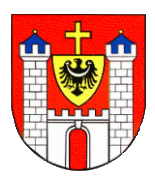 ZAMAWIAJĄCY:Gmina Nowe Miasteczko ul. Rynek 2 67- 124 Nowe Miasteczko tel.  68-3888154   faks  68-3888461 NIP 925-18-58-478 REGON 970770340 Wykonanie dokumentacji technicznejbudowy centrum rozwoju społeczno-kulturowo-sportowegow Nowym Miasteczku l.p.Nawa kryteriumwaga1.cena 100 %Nazwa wykonawcySiedziba (kod, miejscowość, ulica,nr budynku, nr lokalu)REGON  NIPNr telefonuNr faksue-mailCzęści zamówienia, których wykonanie zostanie powierzone podwykonawcom Nazwa, siedziba podwykonawcy (o ile są znane)    DataImię i nazwisko osób/osoby uprawnionej do podpisania ofertyPodpis osób/osoby uprawnionej do podpisania ofertyl.p.Nazwa opracowaniaIlość egzemplarzy1.Projekt budowlany (we wszystkich branżach) egz. + wersja elektroniczna na płycie CD5 egz. + wersja elektroniczna na płycie CD dla każdej z branż 2Projekt wykonawczy5egz. + wersja elektroniczna na płycie CD3.Specyfikacja techniczna wykonania i odbioru robót budowlanych3 egz. + wersja elektroniczna na płycie CD4.Przedmiary robót i kosztorys inwestorski 2 egz. + wersja elektroniczna na płycie CD5.Pozostałe opracowania 3 egz. + wersja elektroniczna na płycie CD